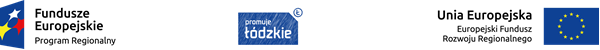 Załącznik nr IVKryteria wyboru projektów w ramach Poddziałania VI.3.3 Rewitalizacja i rozwój potencjału społeczno-gospodarczego – miasto Łódź w ramach Regionalnego Programu Operacyjnego Województwa Łódzkiego na lata 2014-2020KRYTERIA FORMALNE KRYTERIA MERYTORYCZNE KRYTERIA MERYTORYCZNE PUNKTOWEDZIAŁANIE VI.3 REWITALIZACJA I ROZWÓJ POTENCJAŁU SPOŁECZNO-GOSPODARCZEGOLp.Lp.KryteriumSposób oceny kryteriumTak / tak-warunkowo / nie / nie dotyczy11Złożenie wniosku o dofinansowanie we właściwej instytucji (nie dotyczy poddziałań ZIT).W ramach kryterium ocenie podlegać będzie, czy wniosek o dofinansowanie złożono we właściwej instytucji. Instytucja, do której składane są wnioski o dofinansowanie określona zostanie w Regulaminie konkursu w przypadku trybu konkursowego lub w wezwaniu do złożenia wniosku o dofinansowanie w trybie pozakonkursowym.Tak / nie / nie dotyczy(niespełnienie skutkować będzie negatywną oceną wniosku)22Złożenie wniosku o dofinansowanie w określonej formie i w określonym terminie (nie dotyczy poddziałań ZIT).W ramach kryterium ocenie podlegać będzie, czy:-	wniosek o dofinansowanie złożono w określonej formie (elektronicznej lub papierowej) i w terminie podanym w Regulaminie konkursu w przypadku trybu konkursowego Tak / nie(niespełnienie skutkować będzie negatywną oceną wniosku)22Złożenie wniosku o dofinansowanie w określonej formie i w określonym terminie (nie dotyczy poddziałań ZIT).W ramach kryterium ocenie podlegać będzie, czy:wniosek o dofinansowanie złożono w określonej formie (elektronicznej lub papierowej) i w terminie podanym w wezwaniu do złożenia wniosku o dofinansowanie w trybie pozakonkursowymTak/ nie / nie dotyczy(niespełnienie w przypadku terminu podanego w pierwszym wezwaniu skutkować będzie skierowaniem drugiego wezwania z ostatecznym terminem złożenia wniosku; niespełnienie w przypadku drugiego ostatecznego terminu skutkować będzie negatywną oceną wniosku i wykreśleniem go z wykazu projektów zidentyfikowanych stanowiącego załącznik do Szczegółowego opisu osi priorytetowych RPO WŁ na lata 2014-2020)33Złożenie wniosku o dofinansowanie w ramach właściwego działania lub poddziałania oraz naboru.W ramach kryterium ocenie podlegać będzie, czy projekt wpisuje się we właściwe działanie lub poddziałanie zgodnie ze Szczegółowym opisem osi priorytetowych RPO WŁ na lata 2014-2020 i został złożony w ramach naboru określonego w Regulaminie konkursu (dla trybu konkursowego) lub w wezwaniu do złożenia wniosku o dofinansowanie (dla trybu pozakonkursowego).Tak / nie (niespełnienie skutkować będzie negatywną oceną wniosku)44Wypełnienie wniosku o dofinansowanie w języku polskim.W ramach kryterium ocenie podlegać będzie, czy wniosek o dofinansowanie wypełniono w języku polskim.Tak / nie (niespełnienie skutkować będzie negatywną oceną wniosku)55Wnioskodawca (partner) jest uprawniony do ubiegania się o uzyskanie dofinansowania. W ramach kryterium ocenie podlegać będzie, czy wnioskodawca lub partner (jeśli dotyczy) jest uprawniony do ubiegania się o uzyskanie dofinansowania w ramach danego działania lub poddziałania Szczegółowego opisu osi priorytetowych RPO WŁ na lata 2014-2020 – czy znajduje się w katalogu typów beneficjentów uprawnionych do ubiegania się o wsparcie zawartym w punkcie 10 Szczegółowego opisu osi priorytetowych RPO WŁ na lata 2014-2020 dla danego działania lub poddziałania; czy spełnia warunki kwalifikowania się do danej kategorii beneficjentów (czy posiada odpowiedni status prawny).W przypadku realizacji projektu hybrydowego (zgodnie z art. 34 ustawy z dnia 11 lipca 2014 r. o zasadach realizacji programów w zakresie polityki spójności finansowanych w perspektywie finansowej 2014-2020) partner prywatny nie musi znajdować się w ww. katalogu beneficjentów.Tak / nie (niespełnienie skutkować będzie negatywną oceną wniosku)66Wnioskodawca (partner) nie podlega wykluczeniu z ubiegania się o dofinansowanie i nie orzeczono wobec niego zakazu dostępu do środków funduszy europejskich.W ramach kryterium ocenie podlegać będzie, czy wnioskodawca (partner) nie podlega wykluczeniu z ubiegania się o dofinansowanie i nie orzeczono wobec niego zakazu dostępu do środków funduszy europejskich na podstawie: art. 207 ust. 4 ustawy z dnia 27 sierpnia 2009 r. o finansach publicznych;art. 12 ust. 1 pkt 1 ustawy z dnia 15 czerwca 2012 r. o skutkach powierzania wykonywania pracy cudzoziemcom przebywającym wbrew przepisom na terytorium Rzeczypospolitej Polskiej;art. 9 ust. 1 pkt 2a ustawy z dnia 28 października 2002 r. o odpowiedzialności podmiotów zbiorowych za czyny zabronione pod groźbą kary.Tak / nie (niespełnienie skutkować będzie negatywną oceną wniosku)77Wnioskodawca (partner) nie podlega wykluczeniu na podstawie przepisów dotyczących udzielania pomocy publicznej (w tym pomocy de minimis) (jeśli dotyczy).W ramach kryterium ocenie podlegać będzie, czy wnioskodawca (partner) nie podlega wykluczeniu z ubiegania się o dofinansowanie na podstawie kryteriów określonych w odpowiednich rozporządzeniach dotyczących udzielania pomocy publicznej – ocena tego warunku dotyczy podmiotów, w przypadku których wsparcie w ramach RPO WŁ na lata 2014-2020 przekazywane jest na podstawie rozporządzeń dotyczących udzielania pomocy publicznej (w tym pomocy de minimis).Tak / nie / nie dotyczy(niespełnienie skutkować będzie negatywną oceną wniosku)88Wnioskodawca (partner) nie jest przedsiębiorstwem w trudnej sytuacji w rozumieniu unijnych przepisów dotyczących pomocy publicznej (jeśli dotyczy).W ramach kryterium ocenie podlegać będzie, czy wnioskodawca (partner) nie jest przedsiębiorstwem w trudnej sytuacji w rozumieniu unijnych przepisów dotyczących pomocy publicznej – definicja przedsiębiorstwa znajdującego się w trudnej sytuacji zamieszczona jest w pkt 24 Wytycznych dotyczących pomocy państwa na ratowanie i restrukturyzację przedsiębiorstw niefinansowych znajdujących się w trudnej sytuacji (2014/C 249/01), zaś w przypadku projektów z pomocą publiczną udzielaną na podstawie rozporządzenia ministra właściwego ds. rozwoju regionalnego opartego o Rozporządzenie Komisji (UE) Nr 651/2014 z dnia 17 czerwca 2014 r. uznające niektóre rodzaje pomocy za zgodne z rynkiem wewnętrznym w zastosowaniu art. 107 i 108 Traktatu – definicja zawarta jest w art. 2 pkt. 18 Rozporządzenia Nr 651/2014.Tak / tak-warunkowo / nie / nie dotyczy(niespełnienie skutkować będzie negatywną oceną wniosku)Kryterium może zostać warunkowo uznane za spełnione w sytuacji w której dokumenty przedłożone w ramach wniosku o dofinansowanie nie pozwalają na ostateczną ocenę kryterium. 99Wnioskodawca (partner) nie zalega w opłatach publicznoprawnych.W ramach kryterium ocenie podlegać będzie, czy wnioskodawca (partner) nie zalega z płatnościami składek na ubezpieczenie społeczne, ubezpieczenie zdrowotne, Fundusz Pracy, Fundusz Gwarantowanych Świadczeń Pracowniczych oraz podatków, opłat i innych należności publicznoprawnych.Tak / nie(niespełnienie skutkować będzie negatywną oceną wniosku)1010Prawidłowość wyboru partnerów w przypadku realizacji projektu partnerskiego (jeśli dotyczy).W ramach kryterium ocenie podlegać będzie, czy w przypadku realizacji projektu partnerskiego, partnerzy zostali wybrani w sposób prawidłowy zgodnie z art. 33 ust. 2-4 oraz 6 ustawy z dnia 11 lipca 2014 r. o zasadach realizacji programów w zakresie polityki spójności finansowanych w perspektywie finansowej 2014-2020.Tak / tak-warunkowo / nie / nie dotyczy(niespełnienie skutkować będzie negatywną oceną wniosku)Kryterium może zostać warunkowo uznane za spełnione w sytuacji w której dokumenty przedłożone w ramach wniosku o dofinansowanie nie pozwalają na ostateczną ocenę kryterium. 1111Zgodność inwestycji z typem projektu.W ramach kryterium ocenie podlegać będzie zgodność inwestycji z typem projektu zapisanym:w przypadku trybu konkursowego - w Regulaminie konkursu (typ projektu zapisany w Regulaminie musi być zgodny i wynikać ze Szczegółowego opisu osi priorytetowych RPO WŁ na lata 2014-2020),w przypadku trybu pozakonkursowego - w Szczegółowym opisie osi priorytetowych RPO WŁ na lata 2014-2020 dla danego działania lub poddziałania (pkt 9).Tak / nie(niespełnienie skutkować będzie negatywną oceną wniosku)1212Zgodność inwestycji z celem szczegółowym i opisem danego działania lub poddziałania w Szczegółowym opisie osi priorytetowych RPO WŁ na lata 2014-2020.W ramach kryterium ocenie podlegać będzie, czy projekt służy osiągnięciu celu szczegółowego danego działania lub poddziałania i jest zgodny z opisem wsparcia, zawartym w pkt 6 Szczegółowego opisu osi priorytetowych RPO WŁ na lata 2014-2020.Tak / nie(niespełnienie skutkować będzie negatywną oceną wniosku)1313 Miejsce realizacji projektu.Czy projekt będzie realizowany w granicach administracyjnych województwa łódzkiego?Wnioskodawca jest zobligowany do realizacji projektu na terenie województwa łódzkiego. Weryfikacji podlega miejsce realizacji projektu wskazane we wniosku o dofinansowanie. W przypadku gdy przedmiotem projektu będzie przedsięwzięcie nie związane trwale z gruntem za miejsce realizacji projektu uznaje się siedzibę Beneficjenta bądź miejsce prowadzenia przez niego działalności gospodarczej (weryfikacji dokonuje się na podstawie zapisów w dokumentach rejestrowych / statutowych stanowiących załączniki obligatoryjne do wniosku).Tak / nie(niespełnienie skutkować będzie negatywną oceną wniosku)1414Realizacja projektu zakończy się do 31.12.2023 r.W ramach kryterium ocenie podlegać będzie, czy okres realizacji projektu wskazany we wniosku o dofinansowanie nie wykracza poza końcową datę okresu kwalifikowalności wydatków w ramach działania, tj. 31 grudnia 2023 r.Tak / nie(niespełnienie skutkować będzie negatywną oceną wniosku)1515Projekt nie został zakończony lub zrealizowany przed złożeniem wniosku o dofinansowanie.W ramach kryterium ocenie podlegać będzie, czy zgodnie z art. 65 ust. 6 rozporządzenia Parlamentu Europejskiego i Rady (UE) nr 1303/2013 z dnia 17 grudnia 2013 r. ustanawiającego wspólne przepisy dotyczące Europejskiego Funduszu Rozwoju Regionalnego, Europejskiego Funduszu Społecznego, Funduszu Spójności, Europejskiego Funduszu Rolnego na rzecz Rozwoju Obszarów Wiejskich oraz Europejskiego Funduszu Morskiego i Rybackiego oraz ustanawiającego przepisy ogólne dotyczące Europejskiego Funduszu Rozwoju Regionalnego, Europejskiego Funduszu Społecznego, Funduszu Spójności i Europejskiego Funduszu Morskiego i Rybackiego oraz uchylającego rozporządzenie Rady (WE) nr 1083/2006, projekt będący przedmiotem oceny nie został fizycznie zakończony (w przypadku robót budowlanych) lub w pełni zrealizowany (w przypadku dostaw i usług) przed złożeniem wniosku o dofinansowanie niezależnie od tego, czy wszystkie dotyczące tego projektu płatności zostały przez wnioskodawcę dokonane - z zastrzeżeniem zasad określonych dla pomocy publicznej. Przez projekt ukończony lub zrealizowany należy rozumieć projekt, dla którego przed dniem złożenia wniosku o dofinansowanie nastąpił odbiór ostatnich robót, dostaw lub usług.Tak / tak-warunkowo / nie(niespełnienie skutkować będzie negatywną oceną wniosku)Kryterium może zostać warunkowo uznane za spełnione w sytuacji w której dokumenty przedłożone w ramach wniosku o dofinansowanie nie pozwalają na ostateczną ocenę kryterium. 1616Projekt jest zgodny z obowiązującymi przepisami krajowymi i unijnymi, m.in. dotyczącymi stosowania pomocy publicznej (w tym pomocy de minimis), ochrony środowiska, zamówień publicznych.W ramach kryterium ocenie podlegać będzie zgodność projektu z obowiązującymi przepisami krajowymi i unijnymi, w szczególności dotyczącymi stosowania pomocy publicznej, ochrony środowiska (analizowana będzie m.in. dopuszczalność realizacji projektu w kontekście jego wpływu na obszary chronione, w tym także obszary NATURA 2000), zamówień publicznych.Jeżeli realizacja projektu zgłoszonego do objęcia dofinansowaniem rozpoczęła się przed dniem złożenia wniosku o dofinansowanie, oceniane będzie, czy w okresie tym przy realizacji projektu przestrzegano przepisów prawa dotyczących danej operacji.Tak / tak-warunkowo / nie(niespełnienie skutkować będzie negatywną oceną wniosku)Kryterium może zostać warunkowo uznane za spełnione w sytuacji w której dokumenty przedłożone w ramach wniosku o dofinansowanie nie pozwalają na ostateczną ocenę kryterium. Ocenie tego kryterium nie podlega zasadność ubiegania się o pomoc publiczną w oparciu o podstawę prawną wskazaną we wniosku o dofinansowanie. 1717Zgodność projektu z zasadą równości szans i niedyskryminacji, w tym dostępności dla osób z niepełnosprawnościamiW ramach kryterium oceniane będzie czy projekt jest zgodny z zasadą równości szans i niedyskryminacji, w tym dostępności dla osób z niepełnosprawnościami, wynikającą z art. 7 rozporządzenia Parlamentu Europejskiego i Rady (UE) nr 1303/2013 z dnia 17 grudnia 2013 r.We wniosku o dofinansowanie należy przedstawić uzasadnienie dla wskazanego wpływu projektu na zasadę równości szans i niedyskryminacji, w tym dostępności dla osób z różnymi rodzajami niepełnosprawności, oraz opisać sposoby zapewnienia zgodności projektu z ww. zasadą, uwzględniając zapisy Wytycznych w zakresie realizacji zasady równości szans i niedyskryminacji, w tym dostępności dla osób z niepełnosprawnościami oraz zasady równości szans kobiet i mężczyzn w ramach funduszy unijnych na lata 2014-2020.Za kwalifikowalne mogą być uznane jedynie przedsięwzięcia oddziałujące na powyższą zasadę co najmniej na poziomie neutralnym. Tak / nie (niespełnienie skutkować będzie negatywną oceną wniosku)1818Zgodność projektu z zasadą równości szans kobiet i mężczyznW ramach kryterium oceniana będzie zgodność projektu z zasadą równości szans kobiet i mężczyzn, wynikającą z art. 7 rozporządzenia Parlamentu Europejskiego i Rady (UE) nr 1303/2013 z dnia 17 grudnia 2013 r.We wniosku o dofinansowanie należy przedstawić uzasadnienie dla wskazanego wpływu projektu na zasadę równości szans kobiet i mężczyzn oraz opisać sposoby zapewnienia zgodności projektu z ww. zasadą, uwzględniając zapisy Wytycznych w zakresie realizacji zasady równości szans i niedyskryminacji, w tym dostępności dla osób z niepełnosprawnościami oraz zasady równości szans kobiet i mężczyzn w ramach funduszy unijnych na lata 2014-2020.Za kwalifikowalne mogą być uznane jedynie przedsięwzięcia oddziałujące na powyższą zasadę co najmniej na poziomie neutralnym.Tak / nie (niespełnienie skutkować będzie negatywną oceną wniosku)1919Zgodność projektu z zasadą zrównoważonego rozwojuW ramach kryterium oceniane będzie czy działania przewidziane do realizacji w projekcie są zgodne z zasadą zrównoważonego rozwoju z wynikającą art. 8 rozporządzenia Parlamentu Europejskiego i Rady (UE) nr 1303/2013 z dnia 17 grudnia 2013 r. We wniosku o dofinansowanie należy przedstawić uzasadnienie dla wskazanego wpływu projektu na zasadę zrównoważonego rozwoju oraz opisać sposoby zapewnienia zgodności projektu z ww. zasadą .Za kwalifikowalne mogą być uznane jedynie przedsięwzięcia oddziałujące na powyższą zasadę co najmniej na poziomie neutralnym. Tak / nie (niespełnienie skutkować będzie negatywną oceną wniosku)2020Projekt jest zgodny z planami, dokumentami strategicznymi.W ramach kryterium ocenie podlegać będzie, czy projekt jest zgodny z planami, dokumentami strategicznymi określonymi w RPO WŁ na lata 2014-2020 i w Szczegółowym opisie osi priorytetowych RPO WŁ na lata 2014-2020 dla danego działania/poddziałania oraz w Regulaminie konkursu w przypadku trybu konkursowego lub wezwaniu do złożenia wniosku o dofinansowanie w przypadku trybu pozakonkursowego.Tak / nie / nie dotyczy(niespełnienie skutkować będzie negatywną oceną wniosku)2121Projekt znajduje się w wykazie projektów zidentyfikowanych (w przypadku trybu pozakonkursowego).W ramach kryterium ocenie podlegać będzie, czy projekt, wobec którego ma być zastosowany pozakonkursowy tryb wyboru znajduje się w wykazie projektów zidentyfikowanych, stanowiącym załącznik nr 4 do Szczegółowego opisu osi priorytetowych RPO WŁ na lata 2014-2020.Tak / nie / nie dotyczy(niespełnienie skutkować będzie negatywną oceną wniosku)2222Projekt lub jego część nie obejmuje przedsięwzięć będących częścią operacji, które zostały objęte lub powinny były zostać objęte procedurą odzyskiwania w następstwie przeniesienia działalności produkcyjnej poza obszar objęty programem.W ramach kryterium ocenie podlegać będzie, czy projekt lub jego część nie obejmuje przedsięwzięć będących częścią operacji, które zostały objęte lub powinny były zostać objęte procedurą odzyskiwania w następstwie przeniesienia działalności produkcyjnej poza obszar objęty programem - zgodnie z art. 71 rozporządzenia Parlamentu Europejskiego i Rady (UE) nr 1303/2013 z dnia 17 grudnia 2013 r. ustanawiającego wspólne przepisy dotyczące Europejskiego Funduszu Rozwoju Regionalnego, Europejskiego Funduszu Społecznego, Funduszu Spójności, Europejskiego Funduszu Rolnego na rzecz Rozwoju Obszarów Wiejskich oraz Europejskiego Funduszu Morskiego i Rybackiego oraz ustanawiającego przepisy ogólne dotyczące Europejskiego Funduszu Rozwoju Regionalnego, Europejskiego Funduszu Społecznego, Funduszu Spójności i Europejskiego Funduszu Morskiego i Rybackiego oraz uchylającego rozporządzenie Rady (WE) nr 1083/2006.Tak / nie(niespełnienie skutkować będzie negatywną oceną wniosku)2323Wniosek o dofinansowanie złożono w wymaganej liczbie egzemplarzy.W ramach kryterium ocenie podlegać będzie, czy wniosek o dofinansowanie został złożony we właściwej liczbie egzemplarzy określonej:w przypadku trybu konkursowego - w Regulaminie konkursu,w przypadku trybu pozakonkursowego – w wezwaniu do złożenia wniosku o dofinansowanie.Tak / nie(niespełnienie skutkować będzie negatywną oceną wniosku)Możliwość uzupełnienia formularza wniosku i załączników.2424Wniosek o dofinansowanie zawiera wszystkie strony.W ramach kryterium ocenie podlegać będzie, czy wniosek o dofinansowanie złożony w formie papierowej zawiera wszystkie strony.Tak / nie(niespełnienie skutkować będzie negatywną oceną wniosku)Możliwość uzupełnienia formularza wniosku i załączników.2525Wniosek o dofinansowanie zawiera poprawne wyliczenia arytmetyczne.W ramach kryterium ocenie podlegać będzie, czy wniosek o dofinansowanie określający wydatki projektu i źródła finansowania zawiera prawidłowe wyliczenia arytmetyczne.Tak / nie (niespełnienie skutkować będzie negatywną oceną wniosku)Możliwość poprawienia formularza wniosku i załączników.2626Wersje papierowe i elektroniczna wniosku o dofinansowanie są tożsame.Kryterium zostanie ocenione pod kątem zgodności wersji papierowej i elektronicznej wniosku o dofinansowanie w zależności od przyjętego sposobu składania, określonego:w przypadku trybu konkursowego - w Regulaminie konkursu,w przypadku trybu pozakonkursowego – w wezwaniu do złożenia wniosku o dofinansowanie.Tak / nie (niespełnienie skutkować będzie negatywną oceną wniosku)Możliwość poprawienia formularza wniosku i załączników.2727Wniosek o dofinansowanie jest podpisany przez osobę upoważnioną.W ramach kryterium ocenie podlegać będzie, czy wniosek o dofinansowanie został podpisany przez osobę upoważnioną do reprezentowania wnioskodawcy.Tak / nie (niespełnienie skutkować będzie negatywną oceną wniosku)Możliwość poprawienia/uzupełnienia formularza wniosku i załączników.2828Wniosek o dofinansowanie zawiera wszystkie wymagane załączniki.W ramach oceny kryterium analizie poddana zostanie kompletność dokumentów załączonych do wniosku o dofinansowanie. Zakres wymaganych załączników zostanie określony:w przypadku trybu konkursowego - w Regulaminie konkursu,w przypadku trybu pozakonkursowego - w wezwaniu do złożenia wniosku o dofinansowanie.Tak / nie (niespełnienie skutkować będzie negatywną oceną wniosku)Możliwość uzupełnienia formularza wniosku i załączników.2929Formularz wniosku o dofinansowanie i załączniki zostały przygotowane zgodnie z obowiązującymi dla nich wzorami, instrukcjami i wytycznymi. W ramach kryterium ocenie podlegać będzie, czy formularz wniosku o dofinansowanie i załączniki zostały sporządzone zgodnie z obowiązującymi dla nich wzorami, instrukcjami i wytycznymi, wskazanymi: w przypadku trybu konkursowego - w Regulaminie konkursu, w przypadku trybu pozakonkursowego - w wezwaniu do złożenia wniosku o dofinansowanie.W przypadku realizacji projektu partnerskiego - porozumienie lub umowa o partnerstwie zawierają elementy wymagane ustawą z dnia 11 lipca 2014 r. o zasadach realizacji programów w zakresie polityki spójności finansowanych w perspektywie finansowej 2014-2020.Tak / nie (niespełnienie skutkować będzie negatywną oceną wniosku)Możliwość poprawienia formularza wniosku i załączników.3030Zachowana jest spójność informacji między poszczególnymi elementami wniosku o dofinansowanie.W ramach kryterium ocenie podlegać będzie, czy informacje niezbędne do dokonania oceny projektu i sposobu jego realizacji zawarte we wniosku o dofinansowanie są jednoznaczne i spójne.Tak / nie (niespełnienie skutkować będzie negatywną oceną wniosku)Możliwość poprawienia formularza wniosku i załączników.3131Kwalifikowalność wydatków.W ramach kryterium ocenie podlegać będzie, czy planowane przez wnioskodawcę w ramach projektu wydatki są zgodne z Wytycznymi programowymi w zakresie kwalifikowania wydatków w ramach Regionalnego Programu Operacyjnego Województwa Łódzkiego na lata 2014-2020 (EFRR) oraz z przepisami o pomocy publicznej (w tym pomocy de minimis).Tak / nie(niespełnienie skutkować będzie negatywną oceną wniosku)Możliwość poprawienia formularza wniosku i załączników.3232Poprawność wydatków w zakresie finansowania krzyżowego (jeśli dotyczy).W ramach kryterium ocenie podlegać będzie zgodność wartości wydatków w zakresie finansowania krzyżowego (cross - financing), z maksymalnym dopuszczalnym poziomem określonym w punkcie 19 Szczegółowego opisu osi priorytetowych RPO WŁ na lata 2014-2020 dla danego działania lub poddziałania.Tak / nie / nie dotyczy(niespełnienie skutkować będzie negatywną oceną wniosku)Możliwość poprawienia formularza wniosku i załączników.3333Zapewnienie przez wnioskodawcę wkładu własnego.W ramach kryterium ocenie podlegać będzie spełnienie warunku zapewnienia przez wnioskodawcę wkładu własnego na minimalnym poziomie określonym w Szczegółowym opisie osi priorytetowych RPO WŁ na lata 2014-2020 lub w przepisach w zakresie pomocy publicznej.Tak / nie (niespełnienie skutkować będzie negatywną oceną wniosku)Możliwość poprawienia/uzupełnienia formularza wniosku i załączników.3434Zapewnienie minimalnej / maksymalnej wartości projektu lub wartości kosztów kwalifikowalnych (jeśli dotyczy).W ramach kryterium ocenie podlegać będzie spełnienie warunku minimalnej/maksymalnej wartości projektu lub wartości kosztów kwalifikowalnych projektu określonej w Regulaminie konkursu w przypadku trybu konkursowego lub w Szczegółowym opisie osi priorytetowych RPO WŁ na lata 2014-2020 w przypadku trybu pozakonkursowego.Tak / nie / nie dotyczy(niespełnienie skutkować będzie negatywną oceną wniosku)Możliwość poprawienia formularza wniosku i załączników.3535Prawidłowość obliczenia dofinansowania projektu.W ramach kryterium ocenie podlegać będzie prawidłowość obliczenia wartości kwotowej i wysokości procentowej wnioskowanego dofinansowania z uwzględnieniem m.in. przepisów dot. pomocy publicznej, przepisów dot. projektów generujących dochód.Tak / nie (niespełnienie skutkować będzie negatywną oceną wniosku)Możliwość poprawienia formularza wniosku i załączników.3636Zakaz podwójnego finansowania.W ramach kryterium ocenie podlegać będzie, czy w projekcie nie występuje podwójne finansowanie wydatków w rozumieniu Wytycznych programowych w zakresie kwalifikowania wydatków w ramach Regionalnego Programu Operacyjnego Województwa Łódzkiego na lata 2014-2020 (EFRR).Tak / nie (niespełnienie skutkować będzie negatywną oceną wniosku)Możliwość poprawienia formularza wniosku i załączników.3737Poprawność określenia minimalnej / maksymalnej wartości dofinansowania (jeśli dotyczy).W ramach kryterium ocenie podlegać będzie zgodność minimalnej/maksymalnej wartości dofinansowania określonej w Regulaminie konkursu lub określonej dla danego projektu zidentyfikowanego w trybie pozakonkursowym. Tak / nie / nie dotyczy(niespełnienie skutkować będzie negatywną oceną wniosku)Możliwość poprawienia formularza wniosku i załączników.3838Prawidłowość opracowanego montażu finansowego.W ramach kryterium ocenie podlegać będzie, czy montaż finansowy projektu został przygotowany prawidłowo.Tak / nie (niespełnienie skutkować będzie negatywną oceną wniosku)Możliwość poprawienia formularza wniosku i załączników.3939Zgodność projektu z wymogami określonymi w regulaminie konkursu.Projekt jest zgodny z określonymi w regulaminie konkursu wymogami dotyczącymi przygotowania projektów.W przypadku trybu pozakonkursowego dokumentem wskazującym wymogi jest wezwanie do złożenia wniosku o dofinansowanie.Tak / nie (niespełnienie skutkować będzie negatywną oceną wniosku)Możliwość poprawienia/uzupełnienia formularza wniosku i załączników.DZIAŁANIE VI.3 REWITALIZACJA I ROZWÓJ POTENCJAŁU SPOŁECZNO-GOSPODARCZEGODZIAŁANIE VI.3 REWITALIZACJA I ROZWÓJ POTENCJAŁU SPOŁECZNO-GOSPODARCZEGODZIAŁANIE VI.3 REWITALIZACJA I ROZWÓJ POTENCJAŁU SPOŁECZNO-GOSPODARCZEGODZIAŁANIE VI.3 REWITALIZACJA I ROZWÓJ POTENCJAŁU SPOŁECZNO-GOSPODARCZEGODZIAŁANIE VI.3 REWITALIZACJA I ROZWÓJ POTENCJAŁU SPOŁECZNO-GOSPODARCZEGO40Projekt wynika z obowiązującego i pozytywnie zweryfikowanego przez IZ RPO WŁ programu rewitalizacji oraz jest zlokalizowany na obszarze rewitalizacjiProjekt wynika z obowiązującego i pozytywnie zweryfikowanego przez IZ RPO WŁ programu rewitalizacji oraz jest zlokalizowany na obszarze rewitalizacjiProjekt wynika z obowiązującego (na dzień składania wniosku o dofinansowanie) dla danej gminy programu rewitalizacji w rozumieniu Wytycznych w zakresie rewitalizacji w programach operacyjnych na lata 2014-2020. Wynikanie projektu z programu rewitalizacji oznacza albo wymienienie go wprost w programie rewitalizacji, albo określenie go w ogólnym (zbiorczym) opisie innych, uzupełniających rodzajów działań rewitalizacyjnych.Program rewitalizacji, z którego wynika projekt rewitalizacyjny, znajduje się na prowadzonym przez IZ RPO WŁ wykazie programów rewitalizacji, dla których przeprowadzono z wynikiem pozytywnym weryfikację spełnienia wymogów dotyczących cech i elementów określonych w  Wytycznych w zakresie rewitalizacji w programach operacyjnych na lata 2014-2020.Projekt rewitalizacyjny musi być realizowany na obszarze rewitalizacji określonym w programie rewitalizacji (w wyjątkowych sytuacjach np. działań społecznych nakierowanych na mieszkańców obszaru rewitalizacji, dopuszcza się możliwość zlokalizowania projektu lub jego części poza obszarem rewitalizacji, pod warunkiem że projekt służy realizacji celów wynikających z programu rewitalizacji, co wymaga szczegółowego uzasadnienia).Tak / nie (niespełnienie skutkować będzie negatywną oceną wniosku)Możliwość poprawienia/uzupełnienia formularza wniosku i załączników lub złożenia wyjaśnień, w przypadku wątpliwości.Lp.KryteriumKryteriumSposób oceny kryteriumTak / nie Tak / nie 1Wykonalność techniczna / technologiczna projektu.Wykonalność techniczna / technologiczna projektu.W ramach kryterium ocenie podlegać będą następujące elementy:czy opis cech proponowanych technologii, elementów inwestycji, parametrów technicznych inwestycji jest poprawny; czy opisane niezbędne rodzaje czynności, materiałów i usług wystarczą do osiągnięcia produktów projektu; dokonywana jest również ocena wybranej technologii, przyjętych rozwiązań w zakresie konstrukcji i urządzeń powstałych i zakupionych w ramach projektu z uwzględnieniem trwałości produktów otrzymanych w wyniku jego realizacji oraz ich funkcjonowania, co najmniej w okresie referencyjnym; czy proponowane rozwiązania biorą pod uwagę szybkie starzenie się ekonomiczne urządzeń i oprogramowania i zapewniają funkcjonowanie majątku przynajmniej w okresach referencyjnych; wykonalność projektu według planowanego harmonogramu, zakresu rzeczowego, złożoności procedur przetargowych, innych okoliczności warunkujących terminową realizację projektu;czy przyjęte rozwiązania techniczne/technologiczne są co najmniej zgodne z obowiązującymi standardami w danym zakresie, czy są zgodne z wymogami prawa, między innymi z zasadą równości szans kobiet i mężczyzn oraz z zasadą równości szans i niedyskryminacji, w tym dostępności dla osób z niepełnosprawnościami (m.in. poprzez zastosowanie koncepcji uniwersalnego projektowania lub mechanizmu racjonalnych usprawnień, zgodnie z Wytycznymi w zakresie realizacji zasady równości szans i niedyskryminacji, w tym dostępności dla osób z niepełnosprawnościami oraz zasady równości szans kobiet i mężczyzn w ramach funduszy unijnych na lata 2014-2020).Tak / nie (niespełnienie skutkować będzie negatywną oceną wniosku)Tak / nie (niespełnienie skutkować będzie negatywną oceną wniosku)2Wykonalność finansowa / ekonomiczna projektu.Wykonalność finansowa / ekonomiczna projektu.W ramach kryterium ocenie podlegać będzie, czy:analizy finansowa i ekonomiczna / kosztów i korzyści projektu zostały przeprowadzone poprawnie; weryfikacji podlegać będą: przyjęte założenia (czy podane źródła szacunku nakładów i przychodów są poprawne, czy założenia i uwarunkowania ekonomiczne są racjonalne i umożliwiają osiągnięcie jak najwyższego stopnia wykorzystania inwestycji przez odbiorców) oraz prawidłowość metodologiczna i rachunkowa (poprawność dokonanych wyliczeń, poprawność kalkulacji przychodów, poprawność prognozy kosztów);koszty kwalifikowalne w projekcie są uzasadnione i zaplanowane w odpowiedniej wysokości; badaniu podlega niezbędność wydatków do realizacji projektu i osiągania jego celów;poprawność ustalenia poziomu dofinansowania z uwzględnieniem przepisów w zakresie pomocy publicznej oraz przepisów dotyczących projektów generujących dochód; sprawdzana jest poprawność określenia poziomu wsparcia wynikająca z rozporządzeń ministra właściwego do spraw rozwoju regionalnego w sprawie udzielania pomocy na inwestycje określonego rodzaju w ramach regionalnych programów operacyjnych, a także obowiązujących wytycznych wydanych przez ministra właściwego do spraw rozwoju regionalnego regulujących zasady dofinansowania z programów operacyjnych określonych kategorii wnioskodawców (m.in. Wytycznych w zakresie reguł dofinansowania z programów operacyjnych podmiotów realizujących obowiązek świadczenia usług w ogólnym interesie gospodarczym w ramach zadań własnych samorządu gminy w gospodarce odpadami oraz wytycznych w zakresie zasad dofinansowania z programów operacyjnych podmiotów realizujących obowiązek świadczenia usług publicznych w transporcie zbiorowym) oraz poprawność dokonanych wyliczeń, w szczególności wyliczeń mających wpływ na wysokość wydatków kwalifikowanych, w tym wielkość luki finansowej (jeśli dotyczy);wnioskodawca nie jest przedsiębiorstwem w trudnej sytuacji w rozumieniu unijnych przepisów dotyczących pomocy publicznej - definicja przedsiębiorstwa znajdującego się w trudnej sytuacji zamieszczona jest w pkt 24 Wytycznych dotyczących pomocy państwa na ratowanie i restrukturyzację przedsiębiorstw niefinansowych znajdujących się w trudnej sytuacji (2014/C 249/01), zaś w przypadku projektów z pomocą publiczną udzielaną na podstawie rozporządzenia ministra właściwego ds. rozwoju regionalnego opartego o Rozporządzenie Komisji (UE) Nr 651/2014 z dnia 17 czerwca 2014 r. uznające niektóre rodzaje pomocy za zgodne z rynkiem wewnętrznym w zastosowaniu art. 107 i 108 Traktatu – definicja zawarta jest w art. 2 pkt. 18 Rozporządzenia Nr 651/2014.Tak / nie (niespełnienie skutkować będzie negatywną oceną wniosku)Tak / nie (niespełnienie skutkować będzie negatywną oceną wniosku)3Wykonalność instytucjonalna. Wykonalność instytucjonalna. W ramach kryterium oceniana będzie zdolność instytucjonalna do realizacji projektu, w tym posiadanie kadry i zaplecza technicznego gwarantującego wykonalność projektu pod względem technicznym i finansowym (czy wnioskodawca jest przygotowany do realizacji projektu i czy przygotowano odpowiedni sposób wdrażania projektu).Tak / nie (niespełnienie skutkować będzie negatywną oceną wniosku)Tak / nie (niespełnienie skutkować będzie negatywną oceną wniosku)4Realność wskaźników.Realność wskaźników.W ramach kryterium oceniane będzie czy: określone przez wnioskodawcę wskaźniki osiągnięcia celów projektu w pełni opisują charakter projektu i mogą zostać osiągnięte przy danych nakładach i założonym sposobie realizacji projektu;wskaźniki są adekwatne do zakresu rzeczowego projektu i celów, jakie projekt ma osiągnąć.Tak / nie (niespełnienie skutkować będzie negatywną oceną wniosku)Tak / nie (niespełnienie skutkować będzie negatywną oceną wniosku)5Trwałość projektu.Trwałość projektu.W ramach kryterium oceniana będzie trwałość finansowa i instytucjonalna projektu, w ramach której analizie poddane będzie, czy deklarowane zasoby finansowe wnioskodawcy, jak również przyjęta forma organizacyjna są wystarczające do zapewnienia prawidłowego funkcjonowania projektu po zakończeniu jego realizacji. Ocenie podlegać będzie także to, czy wnioskodawca wykorzystuje produkty projektu zgodnie z przeznaczeniem, a projekt w pełni spełnia założone w nim cele. Sprawdzeniu podlegała będzie możliwość zapewnienia przez wnioskodawcę trwałości operacji, zgodnie z art. 71 rozporządzenia Parlamentu Europejskiego i Rady (UE) nr 1303/2013 z dnia 17 grudnia 2013 r. ustanawiającego wspólne przepisy dotyczące Europejskiego Funduszu Rozwoju Regionalnego, Europejskiego Funduszu Społecznego, Funduszu Spójności, Europejskiego Funduszu Rolnego na rzecz Rozwoju Obszarów Wiejskich oraz Europejskiego Funduszu Morskiego i Rybackiego oraz ustanawiającego przepisy ogólne dotyczące Europejskiego Funduszu Rozwoju Regionalnego, Europejskiego Funduszu Społecznego, Funduszu Spójności i Europejskiego Funduszu Morskiego i Rybackiego oraz uchylającego rozporządzenie Rady (WE) nr 1083/2006.Tak / nie (niespełnienie skutkować będzie negatywną oceną wniosku)Tak / nie (niespełnienie skutkować będzie negatywną oceną wniosku)DZIAŁANIE VI.3 REWITALIZACJA I ROZWÓJ POTENCJAŁU SPOŁECZNO-GOSPODARCZEGODZIAŁANIE VI.3 REWITALIZACJA I ROZWÓJ POTENCJAŁU SPOŁECZNO-GOSPODARCZEGODZIAŁANIE VI.3 REWITALIZACJA I ROZWÓJ POTENCJAŁU SPOŁECZNO-GOSPODARCZEGODZIAŁANIE VI.3 REWITALIZACJA I ROZWÓJ POTENCJAŁU SPOŁECZNO-GOSPODARCZEGODZIAŁANIE VI.3 REWITALIZACJA I ROZWÓJ POTENCJAŁU SPOŁECZNO-GOSPODARCZEGODZIAŁANIE VI.3 REWITALIZACJA I ROZWÓJ POTENCJAŁU SPOŁECZNO-GOSPODARCZEGO66Projekt wpływa w bezpośredni sposób na przezwyciężenie zjawiska negatywnego zdefiniowanego w programie rewitalizacji.W ramach programu rewitalizacji określane są zjawiska negatywne, których koncentracja na danym obszarze rewitalizacji powoduje stan kryzysowy i z powodu których prowadzi się rewitalizację. Ocenie podlegać będzie, czy realizowany projekt w bezpośredni sposób będzie miał wpływ na przezwyciężenie przynajmniej jednego, konkretnego negatywnego zjawiska zdefiniowanego w programie rewitalizacji.W ramach programu rewitalizacji określane są zjawiska negatywne, których koncentracja na danym obszarze rewitalizacji powoduje stan kryzysowy i z powodu których prowadzi się rewitalizację. Ocenie podlegać będzie, czy realizowany projekt w bezpośredni sposób będzie miał wpływ na przezwyciężenie przynajmniej jednego, konkretnego negatywnego zjawiska zdefiniowanego w programie rewitalizacji.Tak / nie(niespełnienie będzie skutkować odrzuceniem wniosku)77Zgodność projektu realizowanego przez Lokalną Grupę Działania z założeniami Lokalnej Strategii Rozwoju.W odniesieniu do projektu realizowanego przez Lokalną Grupę Działania oceniana będzie zgodności projektu z założeniami Lokalnej Strategii Rozwoju.W odniesieniu do projektu realizowanego przez Lokalną Grupę Działania oceniana będzie zgodności projektu z założeniami Lokalnej Strategii Rozwoju.Tak / nie/ nie dotyczy(niespełnienie będzie skutkować odrzuceniem wniosku)Lp.KryteriumPunktacjaWagiMaxSposób oceny kryterium1Stopień gotowości organizacyjno-instytucjonalnej wnioskodawcy.0-4 14W ramach kryterium oceniane będzie:doświadczenie wnioskodawcy w zarządzaniu projektami / doświadczenie w realizacji projektów współfinansowanych ze środków UE,Ocenie podlega m.in. liczba i wielkość zrealizowanych oraz realizowanych projektów, kwestie terminowej realizacji i rozliczenia inwestycji.PUNKTACJA:Punktacja przyznawana będzie każdorazowo przez Komisję Oceny Projektów lub podmiot dokonujący oceny projektów w trybie pozakonkursowym.2Stopień komplementarności z innymi przedsięwzięciami.0-4 28W ramach kryterium oceniana będzie komplementarność projektów rozumiana jako ich dopełnianie się prowadzące do realizacji określonego celu.  Weryfikacji podlegać będzie powiązanie projektu z innymi przedsięwzięciami, zarówno tymi zrealizowanymi, jak teżz tymi, które są w trakcie realizacji, lub które dopiero zostały zaakceptowane do realizacji (bez względu na źródłofinansowania czy też podmiot realizujący), w szczególności  w następującym zakresie:czy przy realizacji projektu będą wykorzystywane efekty realizacji innego projektu, czy nastąpi wzmocnienie trwałości efektów jednego przedsięwzięcia realizacją innego,czy projekty są adresowane do tej samej grupy docelowej, tego samego terytorium, czy rozwiązują ten sam problem,czy realizacja jednego projektu jest uzależniona od przeprowadzenia innego przedsięwzięcia,czy projekt jest elementem szerszej strategii realizowanej przez szereg projektów komplementarnych,czy projekt stanowi ostatni etap szerszego przedsięwzięcia lub kontynuację wcześniej realizowanych przedsięwzięć.PUNKTACJA:Punktacja przyznawana będzie każdorazowo przez Komisję Oceny Projektów lub podmiot dokonujący oceny projektów w trybie pozakonkursowym.3Sprzyjanie wypełnieniu wymogów zasady „n+3”.0/3 26W ramach kryterium ocenie podlegać będzie przewidywany okres realizacji projektu i wydatkowania związanych z tym środków. Pozytywnie oceniane będą projekty, w których wnioskodawca przewidział zakończenie projektu i wydatkowanie środków w ciągu 3 lat od ich zakontraktowania (podpisania umowy o dofinansowanie).PUNKTACJA:0 pkt – projekt nie sprzyja wypełnianiu wymogów zasady „n+3”3 pkt – projekt sprzyja wypełnianiu wymogów zasady „n+3”4Stopień przygotowania projektu do realizacji.0-428Kryterium będzie służyło ocenie stopnia przygotowania projektu do wdrożenia – w zależności od osi priorytetowej, działania lub poddziałania, typu projektu badane będzie udokumentowane prawo do dysponowania gruntami lub obiektami na cele inwestycji, posiadanie wymaganej dokumentacji technicznej i projektowej, wymaganych prawem decyzji, uzgodnień i pozwoleń administracyjnych w szczególności:zgodność inwestycji z miejscowym planem zagospodarowania przestrzennego / decyzje o warunkach zabudowy i zagospodarowania terenu / ustalenie lokalizacji inwestycji celu publicznego,posiadanie pozwolenia na budowę,posiadanie dokumentacji przetargowej lub specyfikacji istotnych warunków zamówienia,posiadanie innych wymaganych prawem dokumentów związanych z realizacją przedsięwzięcia danego typu,posiadanie dokumentacji technicznej lub programu funkcjonalno-użytkowego.PUNKTACJA:Punktacja przyznawana będzie każdorazowo przez Komisję Oceny Projektów lub podmiot dokonujący oceny projektów w trybie pozakonkursowym.5Realizacja projektu w partnerstwie.0/122W ramach kryterium ocenie podlegać będzie, czy projekt realizowany jest w partnerstwie z innymi podmiotami. Realizacja projektu w partnerstwie oznacza wspólne wdrażanie przedsięwzięcia objętego jednym wnioskiem o dofinansowanie przez wnioskodawcę oraz przynajmniej jednego partnera, którego udział jest uzasadniony i istotny z punktu widzenia osiągnięcia celów projektu, a charakter współpracy jest powiązany z zakresem przedmiotowym inwestycji i uregulowany w sposób wynikający z przepisów prawa.Nie jest projektem realizowanym w partnerstwie przedsięwzięcie, w którym zadania wnioskodawcy (beneficjenta) ma pełnić jego jednostka organizacyjna, mająca status realizatora projektu.Podstawą oceny spełniania kryterium jest art. 33 i 34 ustawy z dnia 11 lipca 2014 r. o zasadach realizacji programów w zakresie polityki spójności finansowanych w perspektywie finansowej 2014-2020, a także odrębne przepisy prawa przewidujące inny sposób określania podmiotów wspólnie realizujących projekt.PUNKTACJA:0 pkt – projekt nie jest realizowany w partnerstwie;1 pkt – projekt jest realizowany w partnerstwie.6Wkład własny wnioskodawcy w finansowanie projektu.0-3 13W ramach kryterium oceniana będzie wielkość zaangażowanych środków własnych wnioskodawcy w ramach wymaganego wkładu własnego w realizację projektu. Premiowane będą projekty, w których wnioskodawcy deklarują wkład własny na poziomie wyższym niż minimalny określony w Regulaminie konkursu lub w przepisach z zakresu pomocy publicznej w przypadku trybu konkursowego albo w Szczegółowym opisie osi priorytetowych RPO WŁ na lata 2014-2020 lub w przepisach z zakresu pomocy publicznej w przypadku trybu pozakonkursowego.PUNKTACJA:0 pkt – wnioskodawca deklaruje wkład własny na minimalnym wymaganym poziomie;1 pkt – deklarowany wkład własny jest wyższy od minimalnego o max 5 p.p. (włącznie);2 pkt – deklarowany wkład własny jest wyższy od minimalnego o wartość w przedziale 5-10 p.p. (włącznie);3 pkt – deklarowany wkład własny jest wyższy od minimalnego o więcej niż 10 p.p.RAZEMRAZEMRAZEMRAZEM31Lp.KryteriumPunktacjaWagiMaxOpis kryterium1Projekt jest komplementarny z projektami dofinansowanymi z Europejskiego Funduszu Społecznego.0/236Kryterium to ocenia komplementarność projektu z projektami dofinansowanymi z Europejskiego Funduszu Społecznego (EFS), które wspólnie prowadzą do realizacji określonego celu na obszarze rewitalizacji. Uzupełnianie się projektów w dążeniu do osiągnięcia określonego celu może polegać np. na wykorzystywaniu efektów realizacji innego projektu, wzmocnieniu trwałości efektów jednego przedsięwzięcia realizacją drugiego, kompleksowym potraktowaniem problemu m.in. poprzez zaadresowanie projektów do tej samej grupy docelowej, itd.PUNKTACJA:0 – projekt nie jest komplementarny z projektami dofinansowanymi z EFS;2 – projekt jest komplementarny z projektami dofinansowanymi z EFS.Kryterium to ocenia komplementarność projektu z projektami dofinansowanymi z Europejskiego Funduszu Społecznego (EFS), które wspólnie prowadzą do realizacji określonego celu na obszarze rewitalizacji. Uzupełnianie się projektów w dążeniu do osiągnięcia określonego celu może polegać np. na wykorzystywaniu efektów realizacji innego projektu, wzmocnieniu trwałości efektów jednego przedsięwzięcia realizacją drugiego, kompleksowym potraktowaniem problemu m.in. poprzez zaadresowanie projektów do tej samej grupy docelowej, itd.PUNKTACJA:0 – projekt nie jest komplementarny z projektami dofinansowanymi z EFS;2 – projekt jest komplementarny z projektami dofinansowanymi z EFS.2Projekt uzupełnia inwestycje niezbędne dla rewitalizacji danego obszaru realizowane w ramach innych działań RPO WŁ na lata 2014-20200/122Zgodnie z RPO WŁ na lata 2014-2020 preferowany będzie projekt, który uzupełnia inne projekty niezbędne dla rewitalizacji danego obszaru, finansowane w ramach RPO WŁ na lata 2014-2020 w ramach innych działań.PUNKTACJA:0 – projekt nie jest komplementarny z projektem dotyczącym danego obszaru rewitalizacji, który uzyskał dofinansowanie z RPO WŁ na lata 2014-2020 w ramach innego działania lub nie jest komplementarny z projektem dotyczącym danego obszaru rewitalizacji, który znajduje się na wykazie projektów zidentyfikowanych przez IZ RPO WŁ w ramach trybu pozakonkursowego dla innego działania;1 – projekt jest komplementarny z projektem dotyczącym danego obszaru rewitalizacji, który uzyskał dofinansowanie z RPO WŁ na lata 2014-2020 w ramach innego działania lub który znajduje się na wykazie projektów zidentyfikowanych przez IZ RPO WŁ w ramach trybu pozakonkursowego dla innego działania.Zgodnie z RPO WŁ na lata 2014-2020 preferowany będzie projekt, który uzupełnia inne projekty niezbędne dla rewitalizacji danego obszaru, finansowane w ramach RPO WŁ na lata 2014-2020 w ramach innych działań.PUNKTACJA:0 – projekt nie jest komplementarny z projektem dotyczącym danego obszaru rewitalizacji, który uzyskał dofinansowanie z RPO WŁ na lata 2014-2020 w ramach innego działania lub nie jest komplementarny z projektem dotyczącym danego obszaru rewitalizacji, który znajduje się na wykazie projektów zidentyfikowanych przez IZ RPO WŁ w ramach trybu pozakonkursowego dla innego działania;1 – projekt jest komplementarny z projektem dotyczącym danego obszaru rewitalizacji, który uzyskał dofinansowanie z RPO WŁ na lata 2014-2020 w ramach innego działania lub który znajduje się na wykazie projektów zidentyfikowanych przez IZ RPO WŁ w ramach trybu pozakonkursowego dla innego działania.3Stopień realizacji wskaźnika z ram wykonania0/428Ocenie podlegać będzie procentowy stosunek deklarowanej we wniosku o dofinansowanie wartości docelowej wskaźnika: „Powierzchnia obszarów objętych rewitalizacją”, do wartości docelowej tego wskaźnika dla działania wskazanej w dokumentach programowych (RPO WŁ na lata 2014-2020, SZOOP RPO WŁ na lata 2014-2020).PUNKTACJA:0 – wskaźnik programowy realizowany jest w < niż 7 %4 – wskaźnik programowy realizowany jest w => 7 %Ocenie podlegać będzie procentowy stosunek deklarowanej we wniosku o dofinansowanie wartości docelowej wskaźnika: „Powierzchnia obszarów objętych rewitalizacją”, do wartości docelowej tego wskaźnika dla działania wskazanej w dokumentach programowych (RPO WŁ na lata 2014-2020, SZOOP RPO WŁ na lata 2014-2020).PUNKTACJA:0 – wskaźnik programowy realizowany jest w < niż 7 %4 – wskaźnik programowy realizowany jest w => 7 %4Projekt ujęty w Kontrakcie Terytorialnym dla Województwa Łódzkiego0/2510W ramach kryterium premiowane będzie projekt ujęty w Kontrakcie Terytorialnym dla Województwa Łódzkiego mający istotne znaczenie dla rozwoju kraju i Województwa Łódzkiego. PUNKTACJA:0 – projekt nie jest ujęty w Kontrakcie Terytorialnym dla Województwa Łódzkiego;2 – projekt jest ujęty w Kontrakcie Terytorialnym dla Województwa Łódzkiego.W ramach kryterium premiowane będzie projekt ujęty w Kontrakcie Terytorialnym dla Województwa Łódzkiego mający istotne znaczenie dla rozwoju kraju i Województwa Łódzkiego. PUNKTACJA:0 – projekt nie jest ujęty w Kontrakcie Terytorialnym dla Województwa Łódzkiego;2 – projekt jest ujęty w Kontrakcie Terytorialnym dla Województwa Łódzkiego.5Zmniejszenie zużycia energii w rewitalizowanych obiektach0-326Ocenie podlegać będzie zastosowanie rozwiązań energooszczędnych oraz nowoczesnych rozwiązań technicznych/technologicznych mających na celu zmniejszenie zużycia energii elektrycznej lub cieplnej w rewitalizowanych obiektach.Przykładowe rozwiązania:eliminacja nadmiernych zużyć energii poprzez zamontowanie energooszczędnych odbiorników energii elektrycznej zmniejszające zapotrzebowanie na jej pobór,zamontowanie systemów opartych na czujnikach ruchu i wyłącznikach czasowych w przypadku oświetlenia,instalacja w obiekcie odnawialnych źródeł energii, zaopatrujących obiekt w energię na potrzeby własne,termomodernizacja, m.in. ocieplenie ścian zewnętrznych, wymiana istniejących okien na energooszczędne.Weryfikacja kryterium na podstawie przedłożonych we wniosku informacji na temat zastosowanych rozwiązań.PUNKTACJA:Punktacja przyznawana będzie każdorazowo przez Komisję Oceny Projektu (w trybie konkursowym)/ podmiot dokonujący oceny projektów w trybie pozakonkursowym w zależności od tego, w jakim stopniu rozwiązania zmniejszą zużycie energii elektrycznej lub cieplnej w rewitalizowanym obiekcie.Niezastosowanie w projekcie żadnego rozwiązania zmniejszającego zużycie energii elektrycznej lub cieplnej w rewitalizowanym obiekcie oznacza przyznanie 0 punktów.Ocenie podlegać będzie zastosowanie rozwiązań energooszczędnych oraz nowoczesnych rozwiązań technicznych/technologicznych mających na celu zmniejszenie zużycia energii elektrycznej lub cieplnej w rewitalizowanych obiektach.Przykładowe rozwiązania:eliminacja nadmiernych zużyć energii poprzez zamontowanie energooszczędnych odbiorników energii elektrycznej zmniejszające zapotrzebowanie na jej pobór,zamontowanie systemów opartych na czujnikach ruchu i wyłącznikach czasowych w przypadku oświetlenia,instalacja w obiekcie odnawialnych źródeł energii, zaopatrujących obiekt w energię na potrzeby własne,termomodernizacja, m.in. ocieplenie ścian zewnętrznych, wymiana istniejących okien na energooszczędne.Weryfikacja kryterium na podstawie przedłożonych we wniosku informacji na temat zastosowanych rozwiązań.PUNKTACJA:Punktacja przyznawana będzie każdorazowo przez Komisję Oceny Projektu (w trybie konkursowym)/ podmiot dokonujący oceny projektów w trybie pozakonkursowym w zależności od tego, w jakim stopniu rozwiązania zmniejszą zużycie energii elektrycznej lub cieplnej w rewitalizowanym obiekcie.Niezastosowanie w projekcie żadnego rozwiązania zmniejszającego zużycie energii elektrycznej lub cieplnej w rewitalizowanym obiekcie oznacza przyznanie 0 punktów.6Wpływ projektu na przezwyciężenie zjawisk negatywnych zdefiniowanych w programie rewitalizacji1-4416W ramach programu rewitalizacji określane są zjawiska negatywne, których koncentracja na danym obszarze rewitalizacji powoduje stan kryzysowy i z powodu których prowadzi się rewitalizację. Ocenie podlegać będzie stopień wpływu realizowanego projektu  na przezwyciężenie zjawisk negatywnych zdefiniowanych w programie rewitalizacji dla danego obszaru rewitalizacji.PUNKTACJA:1 – projekt w bezpośredni i znaczący sposób przyczynia się do przezwyciężenia konkretnego negatywnego zjawiska zdefiniowanego w programie rewitalizacji i występującego na danym obszarze rewitalizacji;2 – projekt w bezpośredni i znaczący sposób przyczynia się do przezwyciężenia dwóch negatywnych zjawisk zdefiniowanych w programie rewitalizacji i występujących na danym obszarze rewitalizacji;3 – projekt w bezpośredni i znaczący sposób przyczynia się do przezwyciężenia trzech negatywnych zjawisk zdefiniowanych w programie rewitalizacji i występujących na danym obszarze rewitalizacji;4 – projekt odnosi się bezpośrednio i w znaczący sposób do co najmniej czterech zjawisk negatywnych zdefiniowanych w programie rewitalizacji i występujących na danym obszarze rewitalizacji.Nie przewiduje się uzyskania przez projekt 0 punktów, gdyż projekt, który bezpośrednio nie wpływa na przezwyciężenie przynajmniej jednego zjawiska negatywnego, otrzyma negatywną ocenę na kryterium merytorycznym dostępu.W ramach programu rewitalizacji określane są zjawiska negatywne, których koncentracja na danym obszarze rewitalizacji powoduje stan kryzysowy i z powodu których prowadzi się rewitalizację. Ocenie podlegać będzie stopień wpływu realizowanego projektu  na przezwyciężenie zjawisk negatywnych zdefiniowanych w programie rewitalizacji dla danego obszaru rewitalizacji.PUNKTACJA:1 – projekt w bezpośredni i znaczący sposób przyczynia się do przezwyciężenia konkretnego negatywnego zjawiska zdefiniowanego w programie rewitalizacji i występującego na danym obszarze rewitalizacji;2 – projekt w bezpośredni i znaczący sposób przyczynia się do przezwyciężenia dwóch negatywnych zjawisk zdefiniowanych w programie rewitalizacji i występujących na danym obszarze rewitalizacji;3 – projekt w bezpośredni i znaczący sposób przyczynia się do przezwyciężenia trzech negatywnych zjawisk zdefiniowanych w programie rewitalizacji i występujących na danym obszarze rewitalizacji;4 – projekt odnosi się bezpośrednio i w znaczący sposób do co najmniej czterech zjawisk negatywnych zdefiniowanych w programie rewitalizacji i występujących na danym obszarze rewitalizacji.Nie przewiduje się uzyskania przez projekt 0 punktów, gdyż projekt, który bezpośrednio nie wpływa na przezwyciężenie przynajmniej jednego zjawiska negatywnego, otrzyma negatywną ocenę na kryterium merytorycznym dostępu.7Społeczno-gospodarczy wpływ projektu1-326Ocenie podlegać będzie, w jakim stopniu projekt w sposób długotrwały i wymierny przyczynia się do osiągania korzyści społeczno-gospodarczych, w tym do:poprawy jakości życia mieszkańców (w tym polegającej na polepszeniu warunków bytowych i podniesienia jakości wielorodzinnych budynków mieszkalnych),tworzenia miejsc pracy, aktywizacji zawodowej osób wykluczonych z terenu zdegradowanego,wzrostu aktywności społecznej,zwiększenia dostępu do usług publicznych dla osób zamieszkujących teren zdegradowany.PUNKTACJA:Punktacja przyznawana będzie każdorazowo przez Komisję Oceny Projektu (w trybie konkursowym)/ podmiot dokonujący oceny projektów w trybie pozakonkursowym.Projekt, zgodnie z zapisami SZOP musi posiadać społeczno-gospodarczy wpływ, więc nie przewiduje się uzyskania przez projekt 0 punktów, zaś ocenie podlega stopień oddziaływania projektu.Ocenie podlegać będzie, w jakim stopniu projekt w sposób długotrwały i wymierny przyczynia się do osiągania korzyści społeczno-gospodarczych, w tym do:poprawy jakości życia mieszkańców (w tym polegającej na polepszeniu warunków bytowych i podniesienia jakości wielorodzinnych budynków mieszkalnych),tworzenia miejsc pracy, aktywizacji zawodowej osób wykluczonych z terenu zdegradowanego,wzrostu aktywności społecznej,zwiększenia dostępu do usług publicznych dla osób zamieszkujących teren zdegradowany.PUNKTACJA:Punktacja przyznawana będzie każdorazowo przez Komisję Oceny Projektu (w trybie konkursowym)/ podmiot dokonujący oceny projektów w trybie pozakonkursowym.Projekt, zgodnie z zapisami SZOP musi posiadać społeczno-gospodarczy wpływ, więc nie przewiduje się uzyskania przez projekt 0 punktów, zaś ocenie podlega stopień oddziaływania projektu.8Wpływ projektu na przywrócenie do świetności obiektów zabytkowych0-313Ocenie podlegać będzie stan zabytków nieruchomych wpisanych do rejestru zabytków/ewidencji gminnej, których dotyczy projekt. Priorytetowo traktowane będą projekty dotyczące obiektu (lub obiektów), który bez interwencji ulegnie całkowitej i bezpowrotnej degradacji oraz obiektu, który jest wyłączony z użytkowania z powodu bardzo złego stanu technicznego.PUNKTACJA:W przypadku projektu obejmującego więcej niż jeden zabytkowy obiekt, punktacja nie jest sumowana. Ocena następuje wówczas w stosunku do obiektu, który zgodnie z informacjami zawartymi we wniosku o dofinansowanie, będzie w najgorszym stanie technicznym.0 – projekt nie dotyczy zabytku wpisanego do rejestru zabytków/ewidencji gminnej; 1 – projekt dotyczy zabytku wpisanego do rejestru zabytków/ewidencji gminnej, ale znajduje się on w zadawalającym stanie technicznym, a celem projektu jest jedynie poprawa stanu lub dostępności obiektu;2 – projekt dotyczy zabytku wpisanego do rejestru zabytków/ewidencji gminnej, który jest średnio zniszczony i niezagrożony bezpośrednio degradacją w najbliższym czasie;3 – projekt dotyczy zabytku wpisanego do rejestru zabytków/ewidencji gminnej, który bez interwencji ulegnie całkowitej i bezpowrotnej degradacji lub zabytku, który jest wyłączony z użytkowania z powodu bardzo złego stanu technicznego.Ocenie podlegać będzie stan zabytków nieruchomych wpisanych do rejestru zabytków/ewidencji gminnej, których dotyczy projekt. Priorytetowo traktowane będą projekty dotyczące obiektu (lub obiektów), który bez interwencji ulegnie całkowitej i bezpowrotnej degradacji oraz obiektu, który jest wyłączony z użytkowania z powodu bardzo złego stanu technicznego.PUNKTACJA:W przypadku projektu obejmującego więcej niż jeden zabytkowy obiekt, punktacja nie jest sumowana. Ocena następuje wówczas w stosunku do obiektu, który zgodnie z informacjami zawartymi we wniosku o dofinansowanie, będzie w najgorszym stanie technicznym.0 – projekt nie dotyczy zabytku wpisanego do rejestru zabytków/ewidencji gminnej; 1 – projekt dotyczy zabytku wpisanego do rejestru zabytków/ewidencji gminnej, ale znajduje się on w zadawalającym stanie technicznym, a celem projektu jest jedynie poprawa stanu lub dostępności obiektu;2 – projekt dotyczy zabytku wpisanego do rejestru zabytków/ewidencji gminnej, który jest średnio zniszczony i niezagrożony bezpośrednio degradacją w najbliższym czasie;3 – projekt dotyczy zabytku wpisanego do rejestru zabytków/ewidencji gminnej, który bez interwencji ulegnie całkowitej i bezpowrotnej degradacji lub zabytku, który jest wyłączony z użytkowania z powodu bardzo złego stanu technicznego.RAZEMRAZEMRAZEMRAZEM57